Ci3T TrainingStudent:  			Grade:    	Teacher:  		 	Date: 	Location:	□ Classroom	 □  Bathroom	□ Hallway		□ Cafeteria	Training	□ Other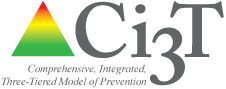 □ 	Be respectful □ 	Be responsible□ 	Give best effortCi3T TrainingStudent:  			Grade:    	Teacher:  		 	Date: 	Location:	□ Classroom	 □  Bathroom	□ Hallway		□ Cafeteria	Training	□ Other□ 	Be respectful □ 	Be responsible□ 	Give best effortCi3T TrainingStudent:  			Grade:    	Teacher:  		 	Date: 	Location:	□ Classroom	 □  Bathroom	□ Hallway		□ Cafeteria	Training	□ Other□ 	Be respectful □ 	Be responsible□ 	Give best effortCi3T TrainingStudent:  			Grade:    	Teacher:  		 	Date: 	Location:	□ Classroom	 □  Bathroom	□ Hallway		□ Cafeteria	Training	□ Other□ 	Be respectful □ 	Be responsible□ 	Give best effortCi3T TrainingStudent:  			Grade:    	Teacher:  		 	Date: 	Location:	□ Classroom	 □  Bathroom	□ Hallway		□ Cafeteria	Training	□ Other□ 	Be respectful □ 	Be responsible□ 	Give best effortCi3T TrainingStudent:  			Grade:    	Teacher:  		 	Date: 	Location:	□ Classroom	 □  Bathroom	□ Hallway		□ Cafeteria	Training	□ Other□ 	Be respectful □ 	Be responsible□ 	Give best effortCi3T TrainingStudent:  			Grade:    	Teacher:  		 	Date: 	Location:	□ Classroom	 □  Bathroom	□ Hallway		□ Cafeteria	Training	□ Other□ 	Be respectful □ 	Be responsible□ 	Give best effortCi3T TrainingStudent:  			Grade:    	Teacher:  		 	Date: 	Location:	□ Classroom	 □  Bathroom	□ Hallway		□ Cafeteria	Training	□ Other□ 	Be respectful □ 	Be responsible□ 	Give best effortCi3T TrainingStudent:  			Grade:    	Teacher:  		 	Date: 	Location:	□ Classroom	 □  Bathroom	□ Hallway		□ Cafeteria	Training	□ Other□ 	Be respectful □ 	Be responsible□ 	Give best effortCi3T TrainingStudent:  			Grade:    	Teacher:  		 	Date: 	Location:	□ Classroom	 □  Bathroom	□ Hallway		□ Cafeteria	Training	□ Other□ 	Be respectful □ 	Be responsible□ 	Give best effort